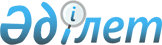 Об утверждении Положения государственного учреждения "Отдел предпринимательства Бурлинского района Западно-Казахстанской области"
					
			Утративший силу
			
			
		
					Постановление акимата Бурлинского района Западно-Казахстанской области от 27 ноября 2015 года № 852. Зарегистрировано Департаментом юстиции Западно-Казахстанской области 29 декабря 2015 года № 4199. Утратило силу постановлением акимата Бурлинского района Западно-Казахстанской области от 6 декабря 2016 года № 853      Сноска. Утратило силу постановлением акимата Бурлинского района Западно-Казахстанской области от 06.12.2016 № 853 (вводится в действие по истечении десяти календарных дней после дня первого официального опубликования).

      В соответствии с Законом Республики Казахстан от 23 января 2001 года "О местном государственном управлении и самоуправлении в Республике Казахстан", Указом Президента Республики Казахстан от 29 октября 2012 года № 410 "Об утверждении Типового положения государственного органа Республики Казахстан" акимат района ПОСТАНОВЛЯЕТ:

      1. Утвердить прилагаемое Положение о государственном учреждении "Отдел предпринимательства Бурлинского района Западно-Казахстанской области".

      2. Руководителю отдела государственно – правовой работы аппарата акима района (А.Дарисов) обеспечить государственную регистрацию данного постановления в органах юстиции, его официальное опубликование в информационно-правовой системе "Әділет" и в средствах массовой информации.

      3. Признать утратившим силу Положение, утвержденное постановлением акимата Бурлинского района №47 от 26 января 2006 года.

      4. Контроль за исполнением данного постановления возложить на заместителя акима района К.Утегенова.

      5. Настоящее постановление вводится в действие со дня первого официального опубликования.

 Положение о государственном учреждении
"Отдел предпринимательства Бурлинского района Западно-Казахстанской области" 1. Общие положения      1. Государственное учреждение "Отдел предпринимательства Бурлинского района Западно-Казахстанской области" является государственным органом Республики Казахстан, осуществляющим руководство в области развития предпринимательства в районе.

      2. Государственное учреждение "Отдел предпринимательства Бурлинского района Западно-Казахстанской области" ведомств не имеет.

      3. Государственное учреждение "Отдел предпринимательства Бурлинского района Западно-Казахстанской области" осуществляет свою деятельность в соответствии с Конституцией и законами Республики Казахстан, актами Президента и Правительства Республики Казахстан, постановлениями акимата области, района, решениями, распоряжениями акимов области, района, Управления предпринимательства и индустриально-инновационного развития области, иными нормативными правовыми актами, а также настоящим Положением.

      4. Государственное учреждение "Отдел предпринимательства Бурлинского района Западно-Казахстанской области" является юридическим лицом в организационно-правовой форме государственного учреждения, имеет печати и штампы со своим наименованием на государственном языке, бланки установленного образца, в соответствии с законодательством Республики Казахстан счета в органах казначейства.

      5. Государственное учреждение "Отдел предпринимательства Бурлинского района Западно-Казахстанской области" вступает в гражданско-правовые отношения от собственного имени.

      6. Государственное учреждение "Отдел предпринимательства Бурлинского района Западно-Казахстанской области" имеет право выступать стороной гражданско-правовых отношений от имени государства, если оно уполномочено на это в соответствии с законодательством.

      7. Государственное учреждение "Отдел предпринимательства Бурлинского района Западно-Казахстанской области" по вопросам своей компетенции в установленном законодательством порядке принимает решения, оформляемые приказами руководителя государственного учреждения "Отдел предпринимательства Бурлинского района Западно-Казахстанской области" и другими актами, предусмотренными законодательством Республики Казахстан.

      8. Структура и лимит штатной численности государственного учреждения "Отдел предпринимательства Бурлинского района Западно-Казахстанской области" утверждаются акиматом Бурлинского района в соответствии с действующим законодательством.

      9. Местонахождение юридического лица: 090300, Западно-Казахстанская область, город Аксай, улица Советская 99.

      10. Полное наименование государственного органа – государственное учреждение "Отдел предпринимательства Бурлинского района Западно-Казахстанской области".

      11. Настоящее Положение является учредительным документом государственного учреждения "Отдел предпринимательства Бурлинского района Западно-Казахстанской области".

      12. Финансирование деятельности государственного учреждения "Отдел предпринимательства Бурлинского района Западно-Казахстанской области" осуществляется из районного бюджета.

      13. Государственному учреждению "Отдел предпринимательства Бурлинского района Западно-Казахстанской области" запрещается вступать в договорные отношения с субъектами предпринимательства на предмет выполнения обязанностей, являющихся функциями государственного учреждения "Отдел предпринимательства Бурлинского района Западно-Казахстанской области.

      Если государственному учреждению "Отдел предпринимательства Бурлинского района Западно-Казахстанской области" законодательными актами предоставлено право осуществлять приносящую доходы деятельность, то доходы, полученные от такой деятельности, направляются в доход государственного бюджета.

 2. Миссия, основные задачи, функции, права и обязанности
государственного учреждения "Отдел предпринимательства Бурлинского района
Западно-Казахстанской области"      14. Миссией государственного учреждения "Отдел предпринимательства Бурлинского района Западно-Казахстанской области" является поддержка и развитие предпринимательства, торговли.

      15. Задачи:

      проведение государственной политики, направленное на эффективное развитие частного предпринимательства.

      16. Функции:

      1) осуществление реализации государственной политики поддержки и развития частного предпринимательства;

      2) создание условий для развития частного предпринимательства;

      3) обеспечение создания и развития в районе объектов инфраструктуры поддержки малого и среднего предпринимательства и инновационной деятельности;

      4) определение стратегии развития взаимоотношений местных исполнительных органов с объединениями субъектов частного предпринимательства, Национальной палатой предпринимателей Республики Казахстан и объектами рыночной инфраструктуры;

      5) организация деятельности экспертных советов;

      6) обеспечение государственной поддержки на местном уровне частного предпринимательства;

      7) осуществление в пределах своей компетенции государственного контроля за соблюдением размера предельно допустимых розничных цен на социально значимые продовольственные товары;

      8) организация обучения, подготовки, переподготовки и повышения квалификации специалистов и персонала для субъектов малого и среднего предпринимательства;

      9) осуществление в интересах местного государственного управления иных полномочий, возлагаемых на местные исполнительные органы законодательством Республики Казахстан.

      17. Права и обязанности:

      1) запрашивать и получать от государственных органов, иных организаций и физических лиц информацию, необходимую для осуществления функций, возложенных на государственное учреждение "Отдел предпринимательства Бурлинского района Западно-Казахстанской области";

      2) принимать решения, направленные на реализацию стоящих перед ним задач, если они не противоречат действующему законодательству и настоящему Положению;

      3) осуществлять иные права и обязанности, предусмотренные законодательством. 

 3. Организация деятельности государственного учреждения
"Отдел предпринимательства Бурлинского района Западно-Казахстанской области"      18. Руководство государственного учреждения "Отдел предпринимательства Бурлинского района Западно-Казахстанской области" осуществляется первым руководителем, который несет персональную ответственность за выполнение возложенных на государственное учреждение "Отдел предпринимательства Бурлинского района Западно-Казахстанской области" задач и осуществление им своих функций.

      19. Первый руководитель государственного учреждения "Отдел предпринимательства Бурлинского района Западно-Казахстанской области" назначается на должность и освобождается от должности акимом района в соответствии с действующем законодательством.

      20. Полномочия первого руководителя государственного учреждения "Отдел предпринимательства Бурлинского района Западно-Казахстанской области":

      1) организует и руководит работой государственного учреждения "Отдел предпринимательства Бурлинского района Западно-Казахстанской области";

      2) ведет работу по борьбе с коррупцией и несет персональную ответственность за работу в этом направлении;

      3) определяет обязанности и полномочия сотрудников государственного учреждения "Отдел предпринимательства Бурлинского района Западно-Казахстанской области";

      4) в соответствии с действующим законодательством назначает и освобождает от должностей сотрудников государственного учреждения "Отдел предпринимательства Бурлинского района Западно-Казахстанской области";

      5) в установленном законодательном порядке решает вопросы мотивирования, оказания материальной помощи, наложения дисциплинарных взысканий на сотрудников государственного учреждения "Отдел предпринимательства Бурлинского района Западно-Казахстанской области";

      6) в пределах своей компетенции издает приказы, дает указания, подписывает служебную документацию;

      7) представляет интересы государственного учреждения "Отдел предпринимательства Бурлинского района Западно-Казахстанской области" в государственных органах и иных организациях;

      Исполнение полномочий первого руководителя государственного учреждения "Отдел предпринимательства Бурлинского района Западно-Казахстанской области" в период его отсутствия осуществляется лицом, его замещающим в соответствии с действующим законодательством.

 4. Имущество государственного учреждения
"Отдел предпринимательства Бурлинского района Западно-Казахстанской области"      21. Государственное учреждение "Отдел предпринимательства Бурлинского района Западно-Казахстанской области" может иметь на праве оперативного управления обособленное имущество в случаях, предусмотренных законодательством.

      Имущество государственного учреждения "Отдел предпринимательства Бурлинского района Западно-Казахстанской области" формируется за счет имущества, переданного ему государством, а также имущества (включая денежные доходы), приобретенного в результате собственной деятельности и иных источников, не запрещенных законодательством Республики Казахстан.

      22. Имущество, закрепленное за государственным учреждением "Отдел предпринимательства Бурлинского района Западно-Казахстанской области" относится к коммунальной собственности.

      23. Государственное учреждение "Отдел предпринимательства Бурлинского района Западно-Казахстанской области" не вправе самостоятельно отчуждать или иным способом распоряжаться закрепленным за ним имуществом и имуществом приобретенным за счет средств, выданных ему по плану финансирования, если иное не установлено законодательством.

 5. Реорганизация и упразднение государственного учреждения
"Отдел предпринимательства Бурлинского района Западно-Казахстанской области"      24. Реорганизация и упразднение государственного учреждения "Отдел предпринимательства Бурлинского района Западно-Казахстанской области" осуществляется в соответствии с законодательством Республики Казахстан.


					© 2012. РГП на ПХВ «Институт законодательства и правовой информации Республики Казахстан» Министерства юстиции Республики Казахстан
				
      Аким района

М. Тусупкалиев
Утверждено
постановлением акимата
Бурлинского района
Западно-Казахстанской области
от 27 ноября 2015 года № 852